Пять христиан в Китае предстали перед судом за продажу аудиобиблий ---------------------------------------------------------------------------------------------------------------------------------------Правительство Китая, нацеленное на искоренение всей “нелегальной продукции”, привлекло к суду пятерых христиан в городе Шеньжень за продажу аудиобиблий. Плеер с аудиоверсией Библии, изготовленный в Шеньжене, Китай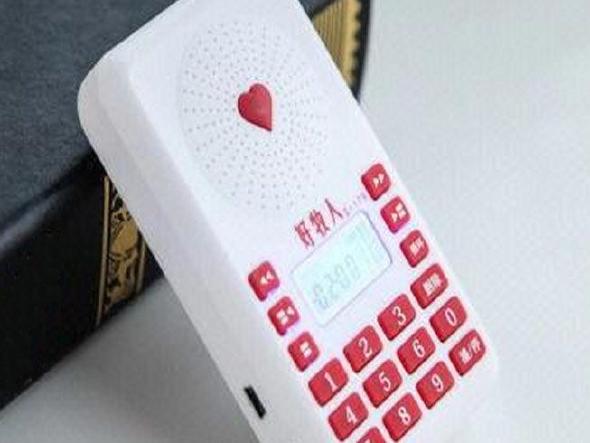 7 и 9 декабря состоялись два судебных слушания. Первое – в отношении предпринимателя, христианина Лаи Цзиньцяна, а второе – в отношении четверых работников фирмы «Дерево жизни» - это Фу Сюаньюань, Денг Тяньюн, Хан Ли и Фэнь Цюаньхао. Их судят за “нелегальное предпринимательство” – за продажу плееров с аудиоверсией Библии (это небольшое электронное устройство, которое проигрывает загруженные в него аудиофайлы).Насколько нам известно, окончательных приговоров еще не вынесено, но прокурор порекомендовал приговорить миссис Фу, владелицу фирмы, к пяти годам тюрьмы. Трем другим работникам хотят дать от 18 месяцев до трех лет лишения свободы.Суй Муцин, адвокат по правам человека, сказал, что подобные суды направлены на то, чтобы пресечь распространение Библий в Китае. “Я вижу, что это те же гонения, что и раньше, только теперь они распространились и на христиан-предпринимателей. По сути, это ничем не отличается от прошлых случаев религиозных преследований”, – добавил он.Плееры с аудиобиблией популярны среди христиан в Китае, потому что их ими легко пользоваться. Но полиция начала связываться с покупателями плееров, предупреждая их о том, что они рискуют нарушить закон.Коммунистическая партия Китая все более активно внедряет запрет на публикацию христианских и других религиозных материалов, угрожая типографиям закрытием, а их владельцам и работникам – штрафами и лишением свободы.